Комитет по стандартам ВОИС (КСВ)Одиннадцатая сессияЖенева, 4–8 декабря 2023 годаотчет Целевой группы по открытому доступу к патентной информации (ОДПИ) (ЗАДАЧА № 52)Документ подготовлен руководителем Целевой группы по ОДПИ РЕЗЮМЕ	Целевая группа по открытому доступу к патентной информации (ОДПИ) занимается выполнением задачи № 52 и предлагает передать в ее ведение функции по обновлению части 6 Руководства ВОИС, в настоящее время возложенные на Целевую группу по цифровому преобразованию.  Целевая группа также предлагает пересмотреть описание задачи № 52 с учетом вышеизложенного предложения.       СПРАВОЧНАЯ ИНФОРМАЦИЯ	Комитет по стандартам ВОИС (КСВ) на своей возобновленной четвертой сессии, состоявшейся в 2016 году, принял к сведению запрос и информацию, предоставленную Группой по патентной документации (ГПД), относительно требований к национальным и региональным патентным реестрам.  КСВ, в частности, решил проводить сбор информации о практике ведомств интеллектуальной собственности (ВИС) в отношении содержания, функциональных возможностей и планов на будущее в отношении их патентных реестров (см. приложение III к документу CWS/4BIS/6).  	Во исполнение этой просьбы на своей пятой сессии в 2017 году Комитет по стандартам ВОИС (КСВ) разработал задачу № 52, описание которой выглядит следующим образом:   «Провести обследование содержания и функциональных возможностей систем, обеспечивающих доступ к патентной информации, публикуемой ведомствами промышленной собственности, а также их дальнейших планов в отношении практики ее публикации; подготовить рекомендации в отношении систем, обеспечивающих доступ к патентной информации, публикуемой ведомствами промышленной собственности».    Руководителем Целевой группы является Международное бюро.  (См. пункты 94–100 документа CWS/5/22). 	На своей седьмой сессии в 2019 году КСВ рассмотрел вопросник об открытом доступе к патентной информации, представленный Целевой группой по ОДПИ.  Цель вопросника – сбор информации от ведомств промышленной собственности (ВПС) о содержании, практике, функциональных возможностях и планах на будущее в отношении патентной информации, доступной для общественности.  КСВ одобрил первую часть вопросника, но не смог прийти к согласию по второй части, которая была возвращена Целевой группе по ОДПИ для доработки.  (См. пункты 197 и 201 документа CWS/7/29).   	На своей восьмой сессии в 2020 году КСВ принял к сведению результаты обследования относительно содержания, практики, функциональных возможностей и будущих планов, касающихся общедоступной патентной информации;  ответы на вопросник представили 60 ведомств. Пятьдесят три респондента (88 процентов) сообщили, что предоставляют патентную информацию в режиме онлайн.  Наиболее распространенными видами информации, предоставляемой в режиме онлайн, являются данные о приоритете, правовой статус, опубликованные заявки, выданные заявки и официальные бюллетени.  Большинство респондентов обновляют патентную информацию в режиме онлайн ежедневно, еженедельно или один раз в две недели (от 60 до 70 процентов в зависимости от типа информации); также распространены ежемесячные обновления (15–20 процентов) и обновления в режиме реального времени (10–15 процентов).  Пятьдесят пять ведомств (92 процента) предоставляют патентную информацию на английском языке, причем большинство из них также предоставляют ее на одном или нескольких языках, на которых говорят в соответствующей юрисдикции.  КСВ одобрил публикацию результатов исследования по ОДПИ, которые приводятся в приложении к документу CWS/8/10.  (См. пункты 71 и 72 документа CWS/8/24). В настоящее время они размещены на веб-сайте ВОИС в разделе 7.18.1 («Обследование относительно открытого доступа к патентной информации») по следующей ссылке: https://www.wipo.int/standards/en/part_07.html#p7.18.   	Кроме того, на той же сессии КСВ утвердил пересмотренный вопросник для части 2 обследования, представленный Целевой группой по ОДПИ.  КСВ просил Секретариат опубликовать циркулярное письмо с предложением к ВПС принять участие в части 2 обследования. (См. пункты 122–125 документа CWS/8/24.)	На своей девятой сессии в 2021 году КСВ принял к сведению результаты второй части обследования по ОДПИ.  В ответах, полученных от 36 ВПС, более 85 процентов респондентов указали, что за доступ к их патентной информации не взимается плата.  Около двух третей респондентов предоставляют обновленную патентную документацию в режиме онлайн при внесении изменений после публикации.  Девять ВПС планируют внедрить стандарт ВОИС ST.27 для событий, связанных с правовым статусом, в будущем, а 9 из 14 ВПС, не планирующих внедрять стандарт ВОИС ST.27 на данном этапе, указывают в качестве основной причины этого нехватку ресурсов.  ВПС, которые не соблюдают требования стандарта ВОИС ST.37 в отношении своих ведомственных досье, в качестве основных причин указывают нехватку ресурсов или сложность технических требований.  КСВ одобрил публикацию результатов обследования и их анализа в части 7 Руководства ВОИС, которая доступна по адресу https://www.wipo.int/standards/en/part_07.html#p7.18.  На той же сессии КСВ утвердил изменение описания задачи № 52, которая теперь выглядит следующим образом:  «Подготовить рекомендации в отношении систем, обеспечивающих доступ к патентной информации, публикуемой ведомствами интеллектуальной собственности». (См. пункты 84–88 документа CWS/9/25). ОТЧЕТ О ХОДЕ ВЫПОЛНЕНИЯ ЗАДАЧИ № 52Цели	Как следует из ее описания, в настоящее время целью задачи № 52 является подготовка рекомендаций в отношении систем, обеспечивающих доступ к патентной информации, публикуемой ВПС в общедоступном режиме. Соответствующие мероприятия в 2023 году 	Целевая группа по ОДПИ изучила наилучший способ подготовки рекомендаций и отметила, что аналогичные рекомендации содержатся в части 6.1 Руководства ВОИС «Рекомендации по минимальному содержанию веб-сайтов ведомств интеллектуальной собственности».  Целевая группа также отметила, что обзор и пересмотр части 6 Руководства ВОИС является частью задачи № 62, которая поручена Целевой группе по цифровому преобразованию.  Поэтому Целевая группа планирует подготовить проект предложения по обновлению части 6.1 Руководства ВОИС в сотрудничестве с Целевой группой по цифровому преобразованию с учетом результатов последних обследований («ОДПИ, часть 1», «ОДПИ, часть 2: цифровое преобразование»), которые опубликованы в частях 7.18 и 7.19 Руководства ВОИС по адресу https://www.wipo.int/standards/en/part_07.html.  Потенциальные проблемы и зависимость от внешних обстоятельств	Целевая группа определила ряд проблем и факторов зависимости от внешних обстоятельств, которые будут оказывать влияние на выполнение ею своих функций: Международное бюро выполняет руководящие функции в отношении ряда задач и целевых групп КСВ и испытывает проблемы с кадровыми ресурсами для поддержки соответствующей деятельности и руководства ею; для некоторых ВПС данная задача может не быть приоритетной, что будет препятствовать активному участию членов Целевой группы и других ВПС; исотрудничество с Целевой группой по цифровому преобразованию может быть затруднено, поскольку эта Целевая группа активно занимается выполнением других задач, входящих в круг ее ведения.   Оценка прогресса	Принимая во внимание указанные выше проблемы и факторы зависимости от внешних обстоятельств, Целевая группа обсудила возможные решения для достижения прогресса в этой работе.  В результате консультаций с Целевой группой по цифровому преобразованию было решено, что работа по обновлению части 6 Руководства ВОИС должна быть передана из Целевой группы по цифровому преобразованию в Целевую группу по ОДПИ.  В настоящее время Целевая группа по цифровому преобразованию занимается тремя задачами: задачей № 62, задачей № 63 и задачей № 65, а также подготовкой общей технической спецификации документов в формате DOCX, вследствие чего она достаточно загружена.   	В данной связи Международное бюро в качестве руководителя Целевой группы предлагает не создавать новую задачу, а внести поправки в описание задачи № 52 с учетом рабочей нагрузки КСВ и предпринимаемых в настоящее время усилий по определению приоритетности его задач.  Предлагаемый исправленный текст задачи № 52 выглядит следующим образом: «Подготовить предложение относительно обновления части 6.1 Руководства ВОИС («Рекомендации по минимальному содержанию веб-сайтов ведомств интеллектуальной собственности»).  план работы	Что касается будущей деятельности Целевой группы по ОДПИ, то ГПД направило в адрес секретаря КСВ письмо, содержащее ряд предложений, которое воспроизводится в приложении к настоящему документу. 	В том случае, если КСВ утвердит предложение о передаче Целевой группе по ОДПИ функций, связанных с обновлением части 6.1 Руководства ВОИС, а также предлагаемые поправки к тексту задачи № 52, Целевой группе следует подготовить свой план работы с учетом предложений ГПД.  После того, как его подготовка будет завершена, он будет опубликован на вики-странице Целевой группы.   	КСВ предлагается: 	(a)	принять к сведению содержание настоящего документа и приложения к настоящему документу; и	(b)	рассмотреть и утвердить предложение относительно передачи функций по обновлению части 6.1 Руководства ВОИС из Целевой группы по цифровому преобразованию в Целевую группу по ОДПИ, а также предлагаемые поправки к описанию задачи № 52, о которых говорится в пунктах 11 и 12 выше.    [Приложение следует]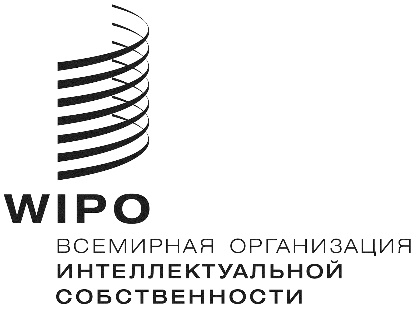 RCWS/11/12CWS/11/12CWS/11/12оригинал:  английскийоригинал:  английскийоригинал:  английскийDATE: October 18, 2023DATE: October 18, 2023DATE: October 18, 2023